Сумська міська радаВиконавчий комітетРІШЕННЯвід  06.11.2021   № 636Про встановлення Товариству з обмеженою відповідальністю «Котельня північного промислового вузла» тарифів на теплову енергію, її виробництво та постачання, тарифів на послуги з постачання теплової енергії Розглянувши заяву Товариства з обмеженою відповідальністю «Котельня північного промислового вузла» від 23.10.2021, б/н щодо встановлення тарифів на теплову енергію, її виробництво та постачання, тарифів на послуги з постачання теплової енергії, відповідно до Законів України «Про житлово-комунальні послуги», «Про теплопостачання», постанови Кабінету Міністрів України від 01.06.2011 № 869 «Про забезпечення єдиного підходу до формування тарифів на житлово-комунальні послуги», наказу Міністерства регіонального розвитку, будівництва та житлово-комунального господарства України від 12.09.2018 № 239 «Про затвердження Порядку розгляду органами місцевого самоврядування розрахунків тарифів на теплову енергію, її виробництво, транспортування та постачання, а також розрахунків тарифів на комунальні послуги, поданих для їх встановлення», рішення Виконавчого комітету Сумської міської ради від 21.05.2019 № 286 «Про затвердження форм для розрахунків тарифів на теплову енергію, її виробництво, транспортування та постачання, а також розрахунків тарифів на комунальні послуги, поданих для їх встановлення», керуючись підпунктом 2 пункту «а» частини першої статті 28 Закону України «Про місцеве самоврядування в Україні», Виконавчий комітет Сумської міської ради ВИРІШИВ:1. Встановити Товариству з обмеженою відповідальністю «Котельня північного промислового вузла» тарифи на теплову енергію, її виробництво та постачання на рівні:21.1. Для потреб населення:1.1.1. Тариф на теплову енергію – 2 205,06 грн за 1 Гкал (без ПДВ), за такими складовими: - тариф на виробництво теплової енергії – 1 493,89 грн за 1 Гкал (без ПДВ); - тариф на постачання теплової енергії – 30,17 грн за 1 Гкал (без ПДВ). 1.2. Для потреб бюджетних установ:1.2.1. Тариф на теплову енергію – 3 508,55 грн за 1 Гкал (без ПДВ), за такими складовими: - тариф на виробництво теплової енергії – 2 537,12 грн за 1 Гкал (без ПДВ);- тариф на постачання теплової енергії – 30,17 грн за 1 Гкал (без ПДВ). 1.3. Для потреб інших споживачів:1.3.1. Тариф на теплову енергію – 6 407,78 грн за 1 Гкал (без ПДВ), за такими складовими: - тариф на виробництво теплової енергії – 4 848,14 грн за 1 Гкал (без ПДВ); - тариф на постачання теплової енергії – 30,17 грн за 1 Гкал (без ПДВ). 1.4. Для потреб релігійних організацій:1.4.1. Тариф на теплову енергію – 3 533,35 грн за 1 Гкал (без ПДВ), за такими складовими: - тариф на виробництво теплової енергії – 2 537,12 грн за 1 Гкал (без ПДВ); - тариф на постачання теплової енергії – 30,17 грн за 1 Гкал (без ПДВ). 2. Встановити Товариству з обмеженою відповідальністю «Котельня північного промислового вузла» тарифи на послугу з постачання теплової енергії на рівні:для населення – 2 646,07 грн за 1 Гкал (з ПДВ);для бюджетних установ – 4 210,26 грн за 1 Гкал (з ПДВ);для інших споживачів – 7 689,34 грн за 1 Гкал (з ПДВ).3. Встановити Товариству з обмеженою відповідальністю «Котельня північного промислового вузла» структури тарифів на теплову енергію, її виробництво та постачання, на послугу з постачання теплової енергії згідно з додатками 1-3 до даного рішення.4. ТОВ «Міський єдиний інформаційно-розрахунковий центр» у відповідності до даного рішення рекомендувати здійснювати нарахування за послуги Товариству з обмеженою відповідальністю «Котельня північного промислового вузла» в межах території обслуговування.5. Товариству з обмеженою відповідальністю «Котельня північного промислового вузла» (Рибальченко І.Г.) щоквартально надавати Департаменту інфраструктури міста Сумської міської ради (Журба О.І.) фактичні витрати згідно встановленої структури тарифів на теплову енергію, її виробництво та постачання. 6. Товариству з обмеженою відповідальністю «Котельня північного промислового вузла» (Рибальченко І.А.) повідомити споживачів про зміну тарифів на комунальні послуги у строк, що не перевищує 15 днів з дати введення їх у дію.7. Рішення набирає чинності з моменту оприлюднення на офіційному вебсайті Сумської міської ради.8. Контроль за виконанням даного рішення покласти на заступника міського голови з питань діяльності виконавчих органів ради Войтенка М.Г. Міський голова 								    О.М. ЛисенкоЖурба О.І. 700-590Розіслати: Журба О.І., Рибальченко І.А., ТОВ «МЄІРЦ», Масік Т.О.Рішення виконавчого комітету Сумської міської ради «Про встановлення Товариству з обмеженою відповідальністю «Котельня північного промислового вузла» тарифів на теплову енергію, її виробництво та постачання, тарифів на послуги з постачання теплової енергії» доопрацьовано і вичитано, текст відповідає оригіналу прийнятого рішення та вимогам статей 6 – 9 Закону України «Про доступ до публічної інформації» та Закону України «Про захист персональних даних».Проект рішення виконавчого комітету Сумської міської ради «Про встановлення Товариству з обмеженою відповідальністю «Котельня північного промислового вузла» тарифів на теплову енергію, її виробництво та постачання, тарифів на послуги з постачання теплової енергії» був завізованийО.І. Журба_______________2021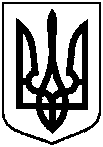 Директор Департаменту інфраструктури міста Сумської міської радиЗаступник міського голови з питань діяльності виконавчих органів ради                            О.І. Журба                           М.Г. Войтенко    Головний спеціаліст відділу юридичного та кадрового забезпечення Департаменту інфраструктури міста Сумської міської ради                            Н.В. АндрущенкоНачальник відділу протокольної роботи та контролю Сумської міської ради                             Л.В. МошаНачальник правового управління Сумської міської ради                              О.В. ЧайченкоКеруючий справами виконавчого комітетуЮ.А. Павлік